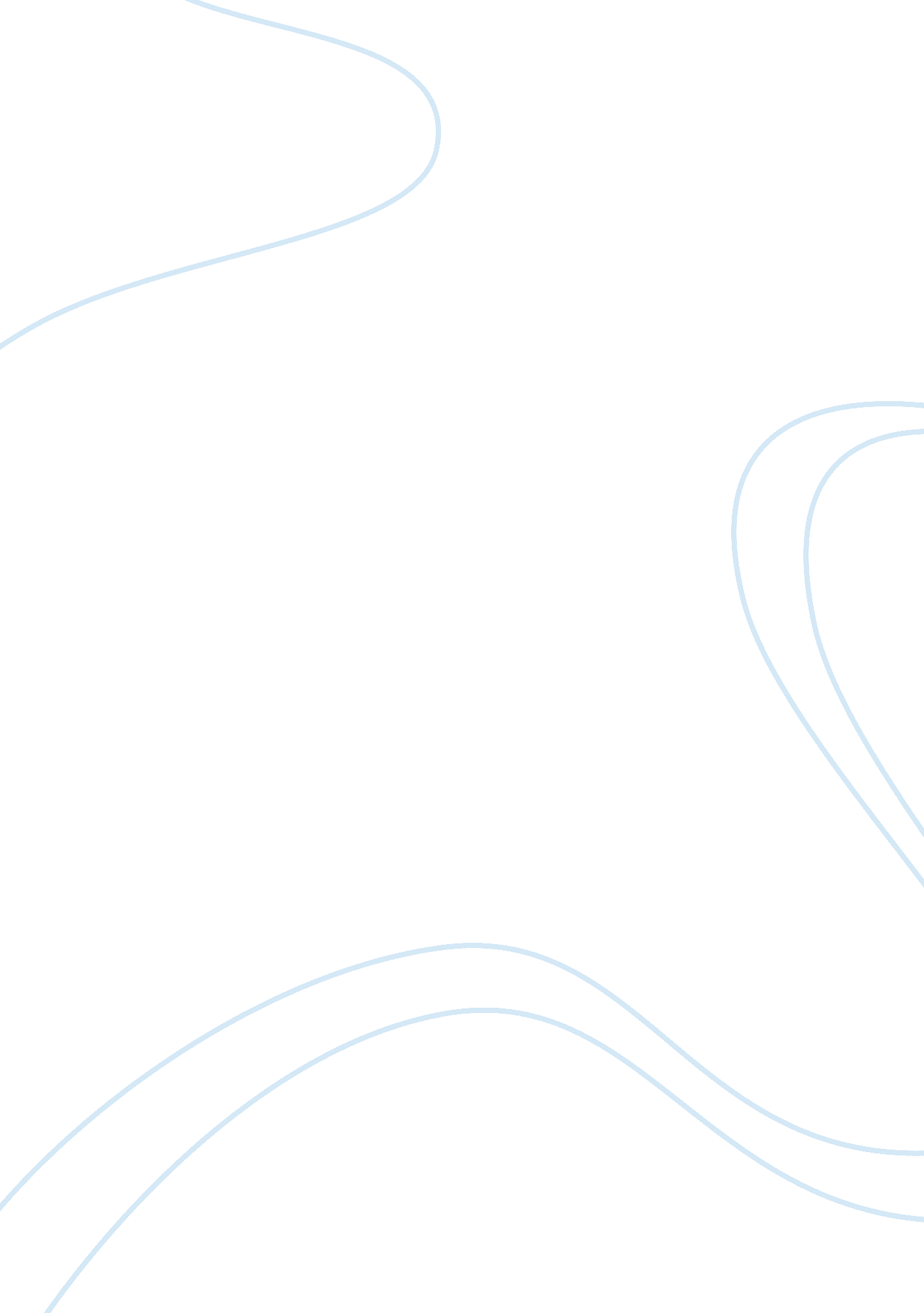 Importance of continuing professional developmentProfession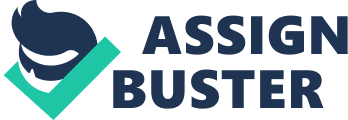 Continuing professional Development is a fundamental part of Teachers educational as only a Continuing Learning and training reassures a high level of knowledge and allows Teachers to keep their professional skills and knowledge up to date, examples of CPD consist of: Work based learning. Informal or practical learning, which takes place round life and work experience. Peer mentoring on job-shadowing. How CPD may help? CPD gives a new knowledge of what may help us to deal with a new or complicated situation, can also keep us to complete ourgoals. It also helps with keeping up to date with the latest Teaching techniques, regular reviews of procedures and practices, such as first aid andChild Protection. Continuing professional development increase the standards of our skills set, to always be updating skills and developing knowledge, to be successful at work we do. In a school it is very important that we take a strong interest in continuing professional development, it means that our standards are mostly like to be high and also would make it more interesting to parents seeking placement for their child. Teamwork as a part of CPD Being able to work together as a group is very important, illustrating to pupils that team is essential for a society to work in harmony. This should require that each member of the team take on a specific role, sharing ideas and achievements. Effective teamwork between the school staff is very important as it ensures the smooth running of the school. Teacherteam work is dependent on trusting, professional relationshipswith each other and with their supervisors. As a result of teamwork teachers and teaching assistants improve the way in which they work together well to meet the needs of the children in their classes. Teachers working together and helping each other creates a goodenvironmentfor teamwork that improves students performance and confidence. The people in the school share the workload to allocate appropriate roles and responsibilities. In a school environment, the man purposes of the team are to support andrespecteach other within the school team including all members of staff and children provide a safe environment. The main team purpose of team works: to provide a safe emotional environment for children; to motivate children to use their full intellectual potential; to support and respect one another. In my setting, there are a number of purposes and objectives of the team in which they work. The purpose and means towards aim and goals, the objective we are trying to achieve is to help all children to achieve their English, Maths and reading. To prepare them to year 2, provide them with all round curriculum for year 1, assist in development and passion for learning andhappinessin school and also safety atmosphere. The values form the foundation of the curriculum the following are our nine Hampton values: Expectations. Collaboration. Independence. Reflection. Resilience. Risk taking. Creativity. Enjoyment. Aspiration. Building positive relationships with peers and staff, the three aims at the school are: Successful- with an appetite for learning, a lifelong passion for learning where they make progress and achieve. Confident- live safe healthy and rewarding lives Responsible-making a positive contribution to our diverse and changing society. Giving general support within a specific class or department. Within a primary school, the purpose of the Teacher assistant is to work with the class teacher and in many cases with other adults and assistants who work together. Within a Secondary school, the assistant is more likely to work within a specific department or subject that you have a particular strength in, such as Maths, English. A clear understanding of your weekly and daily activities and tasks should be available through discussions with teachers and access to plans. Supporting a named child- if you work with an individual child you may also work alongside others such as SENCO or external professionals, who may come into the school such as the following: Educationwelfare officer. Occupational therapist. Speech and language therapist. Specialist teachers. 